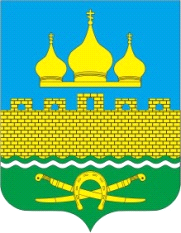 ИнформацияГлавы Администрации Троицкого сельского поселения за первое полугодие 2021 года и задачах  на второе полугодиес.Троицкое                                                                                      05.07.2021 год     Вашему вниманию предлагается  информация о проделанной работе администрации Троицкого сельского поселения.      Наше поселение расположено в центре Неклиновского района, объединяет 5 населенных пунктов (1528 домовладения). Численность населения 3850 чел.На территории поселения социальную инфраструктуру  представляют:-МБОУ Троицкая СОШ им.Д.И.Адамова; -МБДОУ детский сад,  -МБУ ЦСО НР отделение социального обслуживания на дому, -МБУК Троицкий ДК;-библиотека; -ФАП; -почта России; -филиал ПАО Сбербанка; -филиал детской музыкальной школы; -Крестовоздвиженский храм.    В поселении 25 магазинов, в т.ч. крупные «Магнит», «Пятерочка», 18 ИП занимающиеся торговлей, пункт по ремонту бытовой техники,  пекарня, 5 объектов общепита, аптека. Индивидуальных предпринимателей занимающихся разными видами деятельности 119. Крупных бюджетообразующих предприятий нет. Филиал ПАО «Россети» Неклиновский РЭС.Деятельность по обеспечению общественного порядка и безопасности на
территории Троицкого сельского поселения представлена участковым пунктом
полиции.     Население трудится на предприятиях, расположенных на территории поселения
и в близлежащих городах и селах.       На территории расположены 2 КФХ.       Осуществлением поставленных перед администрацией задач занимаются  7 муниципальных служащих, по нормативам штатной численности положено 7,5 единиц, технического персонала по штатной численности -  3ед., работает 2 инспектора, обслуживающий персонал -1,5ед. имеется вакансия- 0,5 единицы муниципального служащего и 1 единица технического персонала (24 Программных обеспечения, в которых работают  специалисты)Бюджет    Подводя итоги работы администрации Троицкого сельского поселения за первое полугодие  по обеспечению финансирования всех полномочий, определенных №131-ФЗ  можно
отметить, что главным финансовым инструментом для достижения стабильности
социально-экономического развития поселения, безусловно, служит бюджет. От того, насколько активно он пополняется, решаются текущие задачи, определяется судьба дальнейшего развития.    Исполнение бюджета Троицкого сельского поселения за 1 полугодие  2021 года составило по доходам в сумме 12386,7 тыс. рублей или 56,3 процента к годовому плану и по расходам 11957,8 тыс. рублей или 49,3 процента к плану года. Профицит  по итогам 1 полугодие  2021 года составил 428,9 тыс. рублей.  Налоговые и неналоговые доходы бюджета поселения исполнены в сумме 2204,4 тыс. рублей или 50,5 процента к годовым плановым назначениям. План 1 полугодия  2021 года исполнен по следующим видам налоговых доходов: налог на доходы физических лиц на 52,6%; единый сельскохозяйственный налог 403,0%; налог на имущество физических лиц на 12,6%; земельный налог 42,0%; государственная пошлина 85,5%.                  Из неналоговых доходов доходы от сдачи в аренду имущества, находящегося в собственности поселений, исполнены на 50,0 %; доходы от оказания платных услуг (работ) и компенсации затрат на 44,0%.                  Безвозмездные поступления за 1 полугодие  2021года составили  10182,3 тыс. рублей.Задолженность по налоговым платежам в бюджет поселения на 01.01.2021 г. составляла 4976,0 тыс. руб., в том числе: - 195,8 тыс. руб. – налог на имущество физических лиц- 2371,2 тыс. руб. – земельный налог- 1828,5 тыс. руб. – транспортный налог физ. лиц.Задолженность по налоговым платежам в бюджет поселения на 01.06.2021 г. составила 5349,7 тыс. руб., в том числе: - 144,3 тыс. руб. – налог на имущество физических лиц- 1399,1 тыс. руб. – земельный налог- 1383,3 тыс. руб. – транспортный налог физ. лиц.Рост недоимки связан с ростом задолженности по следующим видам доходов: - НДФЛ – 846,2 тыс. руб.- налог УСН – 1185,3 тыс. руб.Вместе с тем сократилась задолженность по налогу на имущество физических лиц, земельному налогу и транспортному налогу.В целях сокращения недоимки, в 1 полугодии 2021 года в Администрации Троицкого сельского поселения было проведено 5 заседаний Координационного Совета по вопросам собираемости налогов и других обязательных платежей при Администрации Троицкого сельского поселения, на которые были приглашены 26 физ. лица, имеющих общую задолженность по налоговым платежам в сумме 292,0 тыс. руб. В результате недоимщиками была погашена задолженность в размере 46,0 тыс. руб.На заседаниях обсуждались вопросы об оплате налогов, информировали о состоянии дел по собираемости налогов, о проделанной работе специалистами по сокращению задолженности и предпринимаемых мерах. Решили проводить разъяснительную работу с неплательщиками по всем налогам на сходах граждан. Присутствовавших задолжников обязали оплатить задолженности.    По состоянию на 01.07.2021г. кредиторская задолженность по выплате заработной платы отсутствует, просроченная кредиторская задолженность по социальной направленности отсутствует.	        Основные направления расходов бюджета поселения:                  Расходная часть бюджета поселения за 1 полугодие  2021года выполнена на 49,3%.                  Бюджетная политика в сфере расходов бюджета поселения была направлена на решение социальных и экономических задач поселения. приоритетом являлось обеспечение населения бюджетными услугами отраслевой социальной сферы. Расходы на благоустройство, культуру, дорожное хозяйство составили 23,3 процента всех расходов бюджета поселения.	        На реализацию муниципальных  программ по состоянию за 1 полугодие 2021 года  направлено 11399,8 тыс. рублей, что составляет 48,7 процента к годовым плановым назначениям или 95,3 процента всех расходов бюджета поселения.           Расходная часть бюджета поселения за 1 полугодие  2021года выполнена на 49,3%.    «Общегосударственные вопросы» - это  выплаты заработной платы, оплата за коммунальные услуги, услуги связи, вывоз ТКО, приобретение ГСМ, дезинфицирующие средства против Covid и т.д.    Расходы по разделу «Национальная оборона»  это  областные субвенции были направлены на содержание и выплату заработной платы военно-учетному  работнику Администрации Троицкого сельского поселения.  По программе «Защита населения и территории от чрезвычайных ситуаций, обеспечение пожарной безопасности и безопасности на водных объектах» были выполнены следующие мероприятия:  «Купание запрещено» установлено 2 знака на р.Миус, обновлены указатели «Пожарный водоем» 5 табличек ).Так же ведется работа по формированию системы безопасности, профилактики, предупреждению и недопущению террористической деятельности, проявлений экстремизма.  Основным направлением в указанной сфере является информирование жителей. Администрация проводит информирование населения  путем радиообращения, (установлена программа ,которая автоматически через определенный интервал времени транслируется). Ведется работа по ремонту (замене). так же  вручение под роспись небольших памяток о мерах пожарной безопасности, о безопасности людей на водных объектах.   Добровольная народная и пожарная дружина в составе 2 человека участвует в мероприятиях по охране общественного порядка, в патрулирование территории и в тушении пожаров. (В 2021 году был выполнен один контролируемый пал).    Реализация мероприятий в области жилищно-коммунального хозяйства – 6151,0тыс.рублей.   Основными мероприятиями подпрограммы «Развитие благоустройства» являются :-оплата за коммунальные услуги;-содержание сетей уличного освещения;-улучшено  освещение территории поселения (ул.Ленина) ,обеспечено безопасное движение автотранспорта и пешеходов в ночное время;- уборка территории Троицкого сельского поселения (один работник по благоустройству;)-установлены уличные указатели;-производился ручной покос сорной растительности, а так же покос на базе трактора на территории с.Троицкого; По обращениям жителей ,приобретен и установлен сруб для колодца в с.Троицкое,ул.Октябрьская.Мероприятия по содержанию мест захоронения.-приобрели 5 контейнеров по 8куб.м.-покос на территории кладбища (бензотримером и тракторный );-вывоз ТКО с кладбищ.;-спил деревьев угроз на территории кладбища с.Троицкое ;-текущий ремонт ограды на гражданском кладбище с.Троицкое ул.Мирная,7;-оформлены земельные участки в муниципальную собственность и произведена расчистка территории от деревьев порослевого происхождения и мелколесья по ул.МонтажнойРасходы в сфере дорожного хозяйства – 1054,8 тыс.рублей.В рамках реализации муниципальной программы «Развитие транспортной системы» реализован комплекс мероприятий : - зимнее содержание дорог (очистка дорог от снега, посыпка противоголеледной пескосмесью);-летнее содержание дорог;- ямочный ремонт асфальтобетонных покрытий ;-  планировка проезжей части дорог автогрейдером  (часть ул. Чехова,ул.Калинина,);- нанесение горизонтальной  разметки на пешеходных переходах  -установка дорожных знаков в кол-ве 8 шт.уже в 2021году (предписаное ГИБДД).Выделены дополнительные средства на содержание дорог в связи с погодными условиями.Муниципальная программа «Охрана окружающей среды». выполнены следующие мероприятия:- провели 9 экологических субботника;- проведена противоклещевая обработка территории Троицкого сельского поселения по объектам: 3 гражданские кладбища, футбольное поле с.Троицкое, многолетние насаждения (парк) с.Троицкое, - произведена санитарная обработка общественного пространства(COVID-2019) на территории Троицкого сельского поселения,(остановочные павильоны, парк,  административное здание, здание ДК).Муниципальная программа «Развитие культуры» Обеспечение деятельности учреждений культуры – 1745,0 тыс.рублей;В МБУК «Троицкий  ДК» действует 9 клубных формирований из них детских 4 , и 2 молодежных, 3 коллектива самодеятельного народного творчества. Хор русской песни «Россиянка» существует уже 16 лет.На базе Троицкого ДК создан волонтерский отряд, который был создан в 2018 году      За 2021 год было проведено 11 мероприятия ( в основном онлайн)Работа с детьми ведется совместно со школой и детским садиком.     В целях информирования населения Троицкого Сельского поселения, работает местное пешеходное радио «Доброе радио». По программе «Социальное обеспечение » расходы производились на доплату к пенсии в сумме 91,6 тыс.руб.      Граждан, признанных нуждающимися в улучшении жилищных условий, состоящих на квартирном учете, по Троицкому сельскому поселению  на сегодняшнюю дату: 29 чел..В 2022 году по программе обеспечения жилыми помещениями детей-сирот и детей, оставшихся без попечения родителей, жилыми помещениями будут обеспечены: Белоглазов Денис Васильевич, Ложечка Наталья Александровна.Депутатский корпус    Администрацией Троицкого сельского поселения совместно с Собранием Депутатов в течение 1 полугодия 2021 года проводилась законотворческая деятельность. Круг вопросов, рассматриваемых депутатским корпусом достаточно широк: это вопросы, касающиеся жизнедеятельности социальной сферы Троицкого сельского поселения, бюджета и бюджетного процесса, экономики, безопасности и правопорядка, муниципальной собственности и многие другие.Безусловно, ключевыми вопросами, рассматриваемыми Собранием депутатов, являлись контроль за ходом исполнения бюджета поселения, отчета об его исполнении, внесение в него изменений и дополнений на протяжении всего финансового года и пристальным вниманием за его расходованием. Это предмет обсуждения практически каждого заседания.В 1 полугодии 2021 году было проведено7заседаний Собрания депутатов,на которых было рассмотрено и принято 28нормативно правовых акта (решений), регулирующих деятельность администрации Троицкого сельского поселения и жизни поселения. Основные вопросы – бюджет поселения, правила благоустройства, Устав, муниципальная служба.      Для жителей Троицкого сельского поселения, как и для всех жителей региона,
сентябрь 2021 года будет временем выбора депутатов Государственной думы РФ
Собрания депутатов и депутатов Собрания депутатов Троицкого сельского
поселения. Подготовительные мероприятия по организации деятельности
избирательных участков на территории поселения уже идут - проводится
инвентаризация материально-технической базы.Приобрели бензогенератор, теперь наши 2 избирательные участка имеют резервные источники питания.
         Еще одним событием в текущем году должна стать Всероссийская сельскохозяйственная 
перепись населения с 1 по 30 августа 2021 года и перепись населения с 1октября по 30 октября 2021 года. Ведется сверка 
 лицевых счетов похозяйственных книг в Администрации с целью актуализации сведений, необходимых для
предоставления муниципальных услуг.Проблемные вопросы   На сегодняшний день остро встала проблема,  в связи с многочисленными дождями, сорная растительность  на ЛПХ (не обрабатываемых) и деревья посаженные под ЛЭП. Проблема поселения -это бродячие собаки, эту проблему надо решать совместно с вами жителями поселения, потому что не все собаки бездомные и привезенные.Так же заброшенные земельные участки особенно ул.Новая, ул.Кавказкая владельцы или наследники(не вступившие в наследство) есть, но найти не представляется возможным. На территории поселения введен особый противопожарный режим по 15 октября. Разводить костры и сжигать мусор категорически запрещено.
     Конечно, проблем много и решить их все сразу не получится, это зависит от
многих причин: финансового обеспечения, времени на оформление работ
документально в соответствии с требованиями законодательства и отношения
жителей к решению тех или иных вопросов.
Считаю, что совместными усилиями с населением, с депутатами поселения и при
поддержке администрации района, проблемы территории будут успешно решаться.
В заключении хочется выразить глубокую благодарность и признательность
всем жителям поселения, трудовым коллективам, депутатам и руководителям всех
уровней, а так же администрации Неклиновского района, за поддержку и
совместную работу . Доклад окончен. Спасибо за внимание.